Sherington Primary School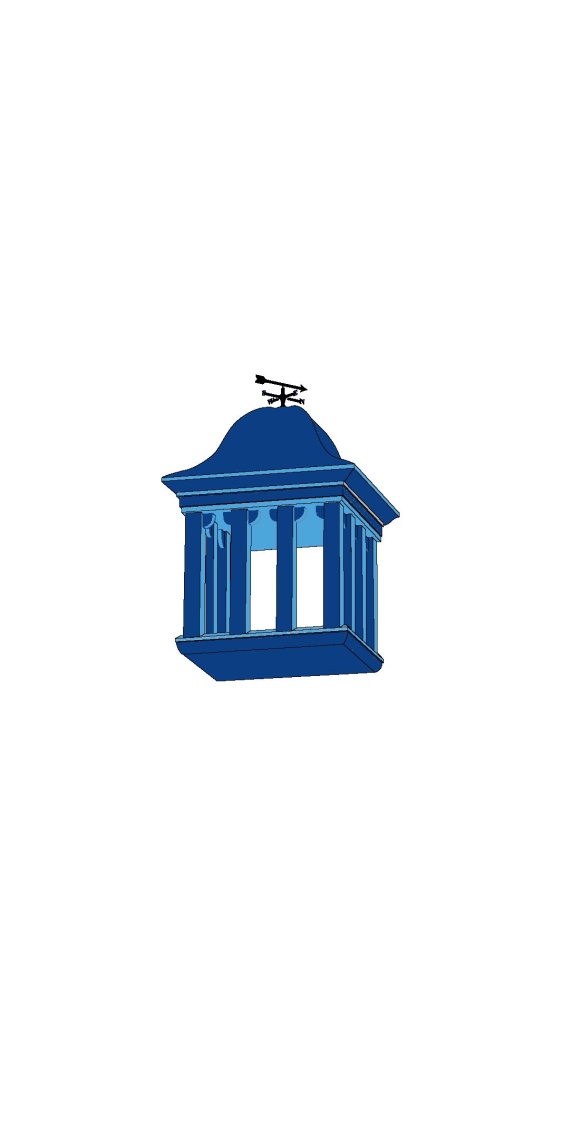 Wyndcliff Road, Charlton, London SE7 7JPTel:  020 8858 5497Maths Leader required to teach Upper KS2 for September 2018Sherington Primary School is an outstanding school with a reputation for strong community support and high standards.  We are looking to recruit a teacher to join our Key Stage 2 team in September.  If you:Are committed to continuous professional development and are ambitious to become an outstanding practitionerHave the highest expectations for learning and of childrenEnjoy new challenges and working as part of a teamBelieve that all children can achieve successWe can offer you:High quality support Strong leadership with a clear strategic directionCommitted, dynamic and supportive staffWe welcome school visits.  Please contact Susie Healy on sao@sherington.greenwich.sch.uk to arrange an appointment.Application packs can be downloaded from our website:  www.sheringtonprimary.co.uk.Sherington Primary School is committed to safeguarding and promoting the welfare of children, and the successful candidates will be DBS checked prior to appointment among other pre-employment checks.Closing date for receipt of completed applications:  12.00 noon Monday 19th March 2018Interviews will be held on: Monday 26th March.